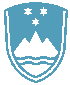 POROČILO O REDNEM INŠPEKCIJSKEM PREGLEDU NAPRAVE, KI LAHKO POVZROČIONESNAŽEVANJE OKOLJA VEČJEGA OBSEGAZavezanec:Perutnina Ptuj d.d., Potrčeva cesta 10, 2250 PtujNaprava/lokacija:Naprava za intenzivno rejo perutnine s 180.000 mesti, farma Dobrovnik, parc. št. 8367/1,8368/1, 8369/1, 8367/2, 8369/2 in 8368/2 k.o. DobrovnikDatum pregleda: 10. 6. 2019Okoljevarstveno dovoljenje (OVD) številka:35407-126/2006-11 z dne 13. 8. 2008 spremenjeno z odločbo ARSO št. 35406-22/2012-3 zdne 18. 9. 2012Usklajenost z OVD:Po področjih okolja je bilo ugotovljeno da zavezanec:- zagotavlja izvajanje predpisanih obratovalnih monitoringov emisij snovi v okolje za zrak,- zagotavlja izvajanje predpisano ravnanj v zvezi z emisijami snovi in toplote v vode,- zagotavlja predpisano ravnanje z odpadki, ki nastajajo pri obratovanju naprave,- upravljavcu je bila dovoljena opustitev obratovalnega monitoringa hrupa za napravo,- zagotavlja predpisano ravnanje z nastalim perutninskim gnojem in pralnimi vodami,- zagotavlja predpisane zahteve za učinkovito rabo vode in energije.Glede na izkazana poročila o obratovalnem monitoringu emisij snovi v okolje za zrak ni bilougotovljenih preseganj mejnih vrednosti.O vseh opravljenih meritvah zavezanec pravočasno poroča.Zaključki/naslednje aktivnosti:Naslednji redni inšpekcijski pregled bo predviden v skladu s planom inšpektorata.